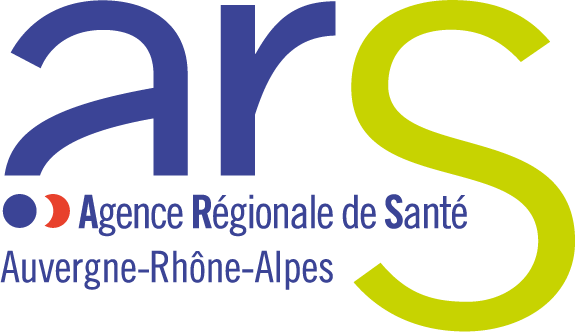 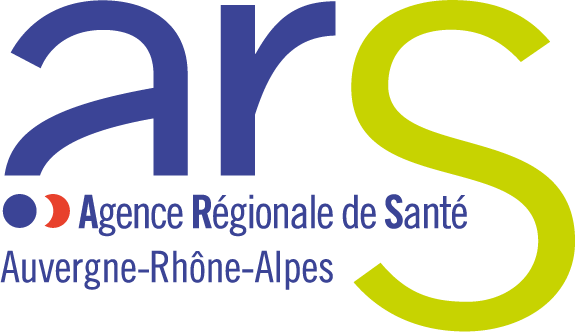 Je pose ma candidature en tant que membre du Comité de Protection des Personnes Sud Est I     II     III    IV     V    VI .Nom - Prénom : Adresse :Téléphone : Mèl :Cette candidature est faite au titre du :Collège 1 dans la catégorie :personne ayant une qualification et une expérience approfondie en matière de recherche biomédicale   médecin généraliste pharmacien hospitalier infirmier Collège 2 dans la catégorie :personne qualifiée en raison de sa compétence en matière d'éthique psychologue travailleur social personne qualifiée en raison de sa compétence en matière juridique représentant d’une association agréée de malades et d’usagers du système de santé Il s'agit :-d'un renouvellement de candidature       (joindre un Curriculum vitae au formulaire de candidature)-d'une première candidature        (joindre une lettre de motivation et un Curriculum vitae au formulaire de candidature).Je candidate en tant que membre titulaire            membre suppléant .	Je reconnais ne pas exercer de fonctions exécutives au sein d'un établissement promoteur de recherches cliniques.		Je suis un nouveau membre, et j'ai pris connaissance de l'obligation de télé déclarer ma déclaration publique d’intérêt (DPI) actualisée sur le site internet à l'occasion de ma nomination		Ma candidature intervient dans le cadre d’un renouvellement et j’ai pris connaissance de l’obligation, si nécessaire, d’actualiser la télédéclaration de ma DPI.                    	Date et SignatureObjet : Candidature CPP SUD ESTPJ : FORMULAIRE DE CANDIDATURE à retourner à Monsieur Jean Philippe POULET - Mme Catherine GAUTHERON Agence régionale de santé Auvergne-Rhône AlpesDirection Santé publique - Pôle sécurité des activités de soins et vigilances241 rue Garibaldi – CS 93383 - 69418 LYON cedex 03ars-ara-securite-soins-vigilances@ars.sante.fr